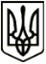 УкраїнаМЕНСЬКА МІСЬКА РАДАЧернігівська областьРОЗПОРЯДЖЕННЯВід  01 квітня 2021 року 	№ 110Про створення комісії з виявлення земельних ділянок, що використовуються без правовстановлюючих документівЗ метою контролю за станом використання земельних ділянок на території Менської міської територіальної громади та виявлення земельних ділянок, що використовуються без правовстановлюючих документів, що є наслідком ненадходження коштів до бюджету громади, керуючись пунктом 20  частини четвертої статті 42 Закону України «Про місцеве самоврядування в Україні»: Створити комісію по виявленню земельних ділянок, що використовуються без правовстановлюючих документів на території Менської міської територіальної громади.Затвердити склад комісії згідно з додатком.Розпорядження міського голови від 02 квітня 2019 року № 82, зі змінами, вважати таким, що втратило чинність.Контроль за виконанням розпорядження покласти на заступника міського голови з питань діяльності виконавчого комітету Менської міської ради Гнипа В.І.Міський голова	Г.А. ПримаковДодаток до розпорядження від 01 квітня  2021 року № 110СКЛАДкомісії з виявлення земельних ділянок, що використовуються без правовстановлюючих документівна території Менської міської територіальної громадиГнип Володимир Івановичголова комісії  - заступник міського голови з питань діяльності виконкому Менської міської ради;Терентієв Павло Олександровичзаступник голови комісії - начальник відділу земельних відносин, агропромислового комплексу та екології Менської міської ради;Білогуб Ігор Олексійовичсекретар комісії - головний спеціаліст відділу земельних відносин, агропромислового комплексу та екології Менської міської ради.члени комісії:Авраменко Михайло Михайловичінженер - землевпорядник (за згодою);Бернадська Тетяна Анатоліївнаначальник юридичного відділу Менської міської ради;Кравцов Валерій Михайловичначальник відділу житлово-комунального господарства, енергоефективності та комунального майна Менської міської ради;Лихотинська Лілія Анатоліївнаначальник Відділу архітектури та містобудування Менської міської ради, головний архітектор;Півень Оксана ОлександрівнаДержавний кадастровий реєстратор відділу у Менському районі Головного управління Держгеокадастру у Чернігівській області (за згодою);Чепурко Сергій Олександровичдепутат Менської міської ради VIIІ скликання, голова постійної комісії з питань містобудування, будівництва, земельних відносин та охорони природи;старости старостинських округів Менської міської територіальної громади.